ИВАНОВСКАЯ ОБЛАСТЬАДМИНИСТРАЦИЯ ЮЖСКОГО МУНИЦИПАЛЬНОГО РАЙОНАПОСТАНОВЛЕНИЕ от                          №________                                               г. ЮжаО внесении изменений в постановление Администрации Южского муниципального района от 11.12.2017 № 1214-п «Об утверждении муниципальной программы Южского городского поселения Южского муниципального района «Развитие инфраструктуры и улучшение жилищных условий граждан»»В соответствии со статьей 179 Бюджетного кодекса Российской Федерации, решениями Совета Южского городского поселения Южского муниципального района от 20.02.2020 № 7, 19.03.2020 № 22 «О внесении изменений и дополнений в решение Совета Южского городского поселения от 18.12.2019 № 69 «О бюджете Южского городского поселения на 2020 год и на плановый период 2021 и 2021 годов»», постановлением Администрации Южского муниципального района от 19.10.2016 № 680-п «Об утверждении Порядка разработки, реализации и оценки эффективности муниципальных программ Южского муниципального района и Южского городского поселения и отмене постановлений Администрации Южского муниципального района от 02.09.2013 № 719-п и Администрации Южского городского поселения от 06.09.2013 № 490», постановлением Администрации Южского муниципального района от 21.10.2016 № 686-п «Об утверждении Методических указаний по разработке и реализации муниципальных программ Южского муниципального района и Южского городского поселения и отмене постановлений Администрации Южского муниципального района от 25.09.2013 № 783-п и Администрации Южского городского поселения от 23.09.2013 № 499», Администрация Южского муниципального района п о с т а н о в л я е т:1.Внести в постановление Администрации Южского муниципального района от 11.12.2017 № 1214-п «Об утверждении муниципальной программы Южского городского поселения Южского муниципального района «Развитие инфраструктуры и улучшение жилищных условий граждан»» (далее по тексту – Постановление) следующие изменения:    1.1.В программе «Развитие инфраструктуры и улучшение жилищных условий граждан», являющейся приложением к Постановлению:-  Строку девятую таблицы раздела 1 «Паспорт муниципальной программы Южского городского поселения Южского муниципального района» изложить в новой редакции:1.2. В подпрограмме «Улучшение коммунального обслуживания и жилищных условий граждан Южского городского поселения» Программы «Развитие инфраструктуры и улучшение жилищных условий граждан», являющейся приложением 1 к Постановлению: - Строку седьмую таблицы раздела 1 «Паспорт подпрограммы» изложить в новой редакции:     - Раздел 2 «Характеристика основных мероприятий подпрограммы» изложить в новой редакции:                         «2. Характеристика основных мероприятий подпрограммы    В рамках реализации подпрограммы планируется проведение следующего основного мероприятия:1.Организация строительства и содержания муниципального жилищного фонда, обеспечение населения услугами водоснабжения, включающее следующие мероприятия:1.1. Капитальный ремонт, ремонт и содержание жилищного фонда.Мероприятие предполагает:- ремонт муниципальных жилых помещений;- установку индивидуальных приборов учета потребления энергетических ресурсов в муниципальных жилых помещениях;- предоставление субсидии управляющим организациям;- софинансирование капитального ремонта общего имущества многоквартирных домов;- прочие мероприятия.1.2. Капитальный ремонт общего имущества многоквартирных домов, в соответствии с региональной программой капитального ремонта общего имущества.1.3. Проведение открытого конкурса по отбору управляющей организации по управлению общим имуществом многоквартирного дома.1.4.Предоставление статистической отчетности «Форма №1-Жилфонд».  1.5.Прочие мероприятия в области коммунального хозяйства.1.6.Приобретение программы Гранд смета, установка сборника средних сметных цен Ивановской области и ежеквартальное обновление цен.1.7.Капитальный ремонт крыши здания котельной №1, расположенной по адресу: Ивановская область, г.Южа, ул.Советская, д.44., по решению суда, дело № 2а-521/2016.1.8. Содержание жилых помещений, находящихся в муниципальной собственности, без договора социального найма.1.9.Разработка проектно - сметной документации, составление проектных и локальных смет, проверка достоверности определения сметной стоимости объектов с выдачей заключения в сфере жилищно-коммунального хозяйства.1.10. Замена обгоревших с разбитыми стеклами окон в результате пожара произошедшего 05.10.2017 года у жилых домов, расположенных по адресу: Ивановская обл., г.Южа, Стандартные дома, д.№ 7 и д.№ 13 в муниципальной квартире по адресу: Ивановская обл., г.Южа, Стандартные дома, д.№ 13 кв.№ 6.1.11. Капитальный ремонт тепловой камеры, расположенной на территории Южского городского парка путем восстановления изоляции оборудования, находящегося в камере.1.12. Выполнение работ по капитальному ремонту тепловой камеры, путем восстановления изоляции оборудования, находящегося в камере.1.13. Выполнение работ по замене отдельных звеньев водопропускных труб.1.14. Строительство центральной линии водоснабжения по улицам Футбольная и Фридриха Энгельса г.Южа, по решению суда от 16 марта 2017 года, дело № 2а-140/2017 и от 12 апреля 2017 года, дело № 2а-180/2017.1.15. Выполнение работ по оборудованию котельной № 3, расположенной по адресу: Ивановская область, г.Южа, ул.Механизаторов, д.3, резервным источником электроснабжения, по решению суда от 28 июля 2016 года, дело № 2-598/2015.1.16. Выполнение работ по капитальному ремонту тепловой камеры, расположенной у многоквартирного дома № 11 по ул.Механизаторов (в 6 метрах от стены дома со стороны наземной части сети теплоснабжения) г.Южа Ивановской области, путем восстановления изоляции оборудования, находящегося в камере и путем закрытия камеры, по решению суда от 01 августа 2019 года, дело № 2-422/2019.1.17. Проведение ремонта участка тепловой сети на пл. Ленина в г.Южа.   Исполнителями мероприятий подпрограммы выступают:Администрация Южского муниципального района;Администрация Южского муниципального района в лице МКУ «Управление городского хозяйства»;Управление жилищно-коммунального хозяйства Администрации Южского муниципального района.  Срок выполнения: 2018-2022 г.г.»     - Раздел 4 «Ресурсное обеспечение подпрограммы» изложить в новой редакции:  «руб.1.3. В подпрограмме «Благоустройство и озеленение Южского городского поселения» Программы «Развитие инфраструктуры и улучшение жилищных условий граждан», являющейся приложением 2 к Постановлению:  - Строку седьмую таблицы раздела 1 «Паспорт подпрограммы» изложить в новой редакции:     - Раздел 2 «Характеристика основных мероприятий подпрограммы» изложить в новой редакции:«2. Характеристика основных мероприятий подпрограммы   Благоустройство территории муниципального образования представляет собой комплекс мероприятий, направленных на создание благоприятных, здоровых и культурных условий жизни, трудовой деятельности и досуга населения в границах городского Южского городского поселения Южского муниципального района осуществляемых органами местного самоуправления, физическими и юридическими лицами.    Проведение работ по благоустройству осуществляется широким кругом лиц.     Необходимость благоустройства территорий, в том числе комплексного, продиктовано на сегодняшний день необходимостью обеспечения проживания людей в более комфортных условиях при постоянно растущем благосостоянии населения.    В рамках реализации подпрограммы планируется проведение следующего основного мероприятия:1. Создание комфортных условий для проживания населения Южского городского поселения, включающее следующие мероприятия:1.1. Мероприятия по содержанию территории Южского городского поселения, а также проектированию, созданию, реконструкции, капитальному ремонту, ремонту и содержанию объектов благоустройства.Мероприятие предполагает:- ремонт и засыпка источников нецентрализованного водоснабжения;-санитарная обработка источников нецентрализованного водоснабжения;- приобретение и установка коммунального оборудования;- ремонт и содержание объектов благоустройства;- содержание территории Южского городского поселения, в том числе: сезонная уборка, содержание мест захоронений, городской парк, ликвидация несанкционированных свалок и др.;- содержание принятых в муниципальную собственность бесхозяйных электрических сетей;- ремонт ливнесточного колодца и дождеприемника;- прочие мероприятия.1.2. Мероприятия по озеленению территории Южского городского поселения.1.3. Мероприятия по  уличному  освещению Южского городского поселения.1.4.Модернизация систем уличного освещения Южского городского поселения.1.5. Прочие мероприятия  в области благоустройства.Мероприятие предполагает:- профилактика бешенства;- праздничные мероприятия;- спил аварийных деревьев, кронирование и обрезка сучьев;- прочие мероприятия.1.6. Рекультивация свалки твердых бытовых отходов.1.7.Разработка дизайн-проектов по благоустройству территорий в Южском городском поселении.Мероприятие предполагает:- благоустройство площади Ленина;- благоустройство дворовых территорий;- прочие мероприятия.1.8. Разработка проектно-сметной документации, составление проектных и локальных смет, проверка достоверности определения сметной стоимости объектов с выдачей заключения в сфере благоустройства.1.9. Выполнение работ по уборке несанкционированной свалки на территории Южского городского поселения, по представлению Прокуратуры Южского района от 11.09.2019 № 2-766в-19.1.10. Выполнение работ по демонтажу остановочного павильона и его дальнейшая установка по новому адресу.1.11.Проект благоустройства общественных пространств г.Южи.Исполнителями мероприятий подпрограммы выступают: Администрация Южского муниципального района; Администрация Южского муниципального района в лице МКУ «Управление городского хозяйства».Срок выполнения: 2018-2022 г.г.»- Таблицу раздела 4 «Ресурсное обеспечение подпрограммы» изложить в новой редакции:«руб.    1.4. В подпрограмме «Дорожная деятельность и транспортное обслуживание населения Южского городского поселения» Программы «Развитие инфраструктуры и улучшение жилищных условий граждан», являющейся приложением 3 к Постановлению:- Строку седьмую таблицы раздела 1 «Паспорт подпрограммы» изложить в новой редакции:     - Раздел 2 «Характеристика основных мероприятий подпрограммы» изложить в новой редакции:«2. Характеристика основных мероприятий подпрограммы     В рамках реализации подпрограммы осуществляется использование денежных средств бюджета Южского городского поселения Южского муниципального района. Денежные средства расходуются на мероприятия связанные:- с совершенствованием сети автомобильных дорог, поддержанием их эксплуатационного состояния, а также мероприятия, связанные с содержанием автомобильных дорог, капитальным и текущим ремонтом дорожного покрытия; - с обеспечением доступности транспортных услуг для населения Южского городского поселения, сохранением числа действующих маршрутов и объема регулярных перевозок пассажиров и багажа автомобильным транспортом общего пользования.     В рамках реализации подпрограммы планируется проведение следующих основных мероприятий:1.Капитальный ремонт, ремонт и содержание автомобильных дорог Южского городского поселения, включающее следующие мероприятия:1.1.Обеспечение дорожной деятельности.     Мероприятие предполагает:- содержание автомобильных дорог; - ремонт мостов и мостовых переходов, включая подходы к ним;- приобретение строительного песка, соли, приготовление ПГМ;- прочие мероприятия.1.2. Капитальный ремонт и ремонт автомобильных дорог общего пользования, ремонт тротуаров, капитальный ремонт и ремонт дворовых территорий многоквартирных домов, проездов к дворовым территориям многоквартирных домов.Мероприятие предполагает:- ямочный ремонт асфальтобетонных дорог общего пользования местного значения Южского городского поселения Южского муниципального района; - капитальный ремонт и ремонт автомобильных дорог общего пользования местного значения Южского городского поселения Южского муниципального района; -  ремонт тротуаров;-  прочие мероприятия.1.3. Разработка проектно – сметной документации, составление проектных и локальных смет, проверка достоверности определения сметной стоимости объектов с выдачей заключения в сфере дорожного хозяйства.1.4.Строительство (реконструкция), капитальный ремонт и содержание автомобильных дорог общего пользования местного значения, в том числе на формирование муниципальных дорожных фондов.1.5.Строительство (реконструкция), капитальный ремонт, ремонт и содержание автомобильных дорог общего пользования местного значения, в том числе на формирование муниципальных дорожных фондов, ремонт автомобильной дороги в г.Южа по ул.Фрунзе.1.6. Строительство (реконструкция), капитальный ремонт, ремонт и содержание автомобильных дорог общего пользования местного значения, в том числе на формирование муниципальных дорожных фондов, ремонт автомобильной дороги в г.Южа по ул.Лермонтова1.7. Строительство (реконструкция), капитальный ремонт, ремонт и содержание автомобильных дорог общего пользования местного значения, в том числе на формирование муниципальных дорожных фондов, ремонт автомобильной дороги в г.Южа по ул.Пушкина.1.8. Строительство (реконструкция), капитальный ремонт, ремонт и содержание автомобильных дорог общего пользования местного значения, в том числе на формирование муниципальных дорожных фондов, ремонт автомобильной дороги в г.Южа по ул.Калинина.1.9. Выполнение работ по обустройству тротуара по ул.Калинина г.Южа.1.10. Выполнение работ по ремонту тротуара по ул.Советская (четная фабричная сторона) в г.Южа.1.11. Выполнение работ по обустройству тротуара по ул.Труда в г.Южа.1.12. Выполнение работ по обустройству тротуара по ул.Красный проезд в г.Южа.1.13. Обустройство тротуара по ул.Глушицкий проезд в г.Южа, по решению суда от 05 апреля 2017 года, дело № 2а-184/2017.1.14. Обустройство тротуара по ул.Фрунзе в г.Южа, по решению суда от 27 марта 2017 года, дело № 2а-165/2017.1.15. Выполнение работ по топографической съемке автомобильных дорог Южского городского поселения.1.16. Выполнение работ по разработке проектно-сметной документации на обустройство наружного искусственного освещения участка автомобильной дороги в г.Южа по ул.Речная (от пересечения с ул.Глушицкий проезд до плотины озера Вазаль), по решению суда от 11.10.2018, дело № 2-647/2018.1.17. Выполнение работ по разработке проекта по ремонту автомобильных дорог на территории Южского городского поселения.1.18. Приобретение концентрата минерального «Галит», поставка песка строительного, выполнение работ по приготовлению песко-соляной смеси.1.19. Проектирование строительства (реконструкции), капитального ремонта,  строительство (реконструкцию), капитальный ремонт, ремонт и содержание автомобильных дорог общего пользования местного значения, в том числе на формирование муниципальных дорожных фондов.2.Организация регулируемых перевозок по регулируемым тарифам, включающее следующее мероприятие:2.1.Выполнение работ, связанных с осуществлением регулируемых перевозок по регулируемым тарифам по муниципальным маршрутам Южского городского поселения.  Мероприятие предусмотрено в соответствии с приказом Министерства транспорта РФ от 08.12.2017 № 513 «О порядке определения начальной (максимальной) цены контракта, а также цены контракта, заключаемого с единственным поставщиком (подрядчиком, исполнителем), при осуществлении закупок в сфере регулярных перевозок пассажиров и багажа автомобильным транспортом и городским наземным электрическим транспортом».    Исполнителями мероприятий подпрограммы выступают:Администрация Южского муниципального района;Администрация Южского муниципального района в лице МКУ «Управление городского хозяйства».   Срок выполнения: 2018-2022 г.г.»     - Раздел 4 «Ресурсное обеспечение подпрограммы» изложить в новой редакции:     «руб.    1.5. В подпрограмме «Повышение безопасности  дорожного движения в Южском городском поселении» Программы «Развитие инфраструктуры и улучшение жилищных условий граждан», являющейся приложением 4 к Постановлению:- Строку седьмую таблицы раздела 1 «Паспорт подпрограммы» изложить в новой редакции:     - Раздел 2 «Характеристика основных мероприятий подпрограммы» изложить в новой редакции:«2. Характеристика основных мероприятий подпрограммы	В рамках реализации подпрограммы осуществляется использование денежных средств бюджета Южского городского поселения. Денежные средства расходуются на мероприятия, связанные с предотвращением возникновения дорожно-транспортных происшествий на территории Южского городского поселения, улучшением организации дорожного движения на территории Южского городского поселения.    В рамках реализации подпрограммы планируется проведение следующего основного мероприятия:1.Обеспечение безопасности граждан включающее следующие мероприятия:1.1.Обеспечение улучшения организации дорожного движения. 	Мероприятие предполагает:- поставку технических средств организации дорожного движения;- выполнение работ по разработке и внесению изменений в проекты организации дорожного движения на автомобильные дороги общего пользования местного значения Южского городского поселения;- выполнение работ по установке перильных ограждений на автомобильные дороги общего пользования местного значения Южского городского поселения;- прочие мероприятия.1.2. Предупреждение опасного поведения участников дорожного движения и профилактика дорожно-транспортных происшествий.1.3.Совершенствование контрольно-надзорной деятельности в сфере обеспечения безопасности дорожного движения.1.4.Совершенствование организации движения транспорта и пешеходов в Южского городского поселения.1.5.Снижение детского дорожно-транспортного травматизма и пропаганда безопасности дорожного движения.1.6. Выполнение работ по нанесению линий дорожной разметки.   Исполнителями мероприятий подпрограммы выступают:Администрация Южского муниципального района;Администрация Южского муниципального района в лице МКУ "Управление городского хозяйства";Отдел образования Администрации Южского муниципального района.   Срок выполнения: 2018-2022 г.г.»     - Раздел 4 «Ресурсное обеспечение подпрограммы» изложить в новой редакции:«руб.    1.6. В подпрограмме «Повышение доступности и качества предоставления муниципальных услуг населению города Южа в области жилищно-коммунальных услуг и дорожной деятельности муниципальным казенным учреждением «Управление городского хозяйства» Программы «Развитие инфраструктуры и улучшение жилищных условий граждан», являющейся приложением 8 к Постановлению:- Строку седьмую таблицы раздела 1 «Паспорт подпрограммы» изложить в новой редакции:   - Раздел 4 «Ресурсное обеспечение подпрограммы» изложить в новой редакции:«руб.2. Опубликовать настоящее постановление в официальном издании «Вестник Южского городского поселения» и на официальном сайте Южского муниципального района www.yuzha.ru.Главы Южского муниципального района                               В.И. Оврашко«Объемы ресурсного обеспечения программыОбщий объем бюджетных ассигнований:2018 год – 44 419 883,48 руб.;2019 год – 56 361 045,91 руб.;2020 год – 50 703 518,33 руб.;2021 год – 40 092 491,63 руб.;2022 год – 35 776 770,56 руб.;- бюджет Южского городского поселения:2018 год – 41 419 883,48 руб.; 2019 год – 47 602 740,01 руб.;2020 год – 50 703 518,33 руб.;2021 год – 40 092 491,63 руб.;2022 год – 35 776 770,56  руб.;- областной бюджет:2018 год – 3 000 000,00 руб.; 2019 год – 8 758 305,90 руб.; 2020 год – 0,00 руб.;2021 год – 0,00 руб.;2022 год – 0,00 руб.»«Объемы ресурсного обеспечения подпрограммыОбщий объем бюджетных ассигнований:2018 год - 1 961 339,71 руб.;2019 год - 2 524 807,43 руб.; 2020 год - 8 898 885,04 руб.;2021 год - 2 655 064,89 руб.;2022 год - 2 664 472,32 руб.;- бюджет Южского городского поселения:2018 год - 1 961 339,71 руб.;2019 год - 2 524 807,43 руб.; 2020 год - 8 898 885,04 руб.;2021 год - 2 655 064,89 руб.;2022 год - 2 664 472,32 руб.»№ п/пНаименование мероприятия/ Источник ресурсного обеспеченияНаименование мероприятия/ Источник ресурсного обеспеченияНаименование мероприятия/ Источник ресурсного обеспеченияНаименование мероприятия/ Источник ресурсного обеспеченияИсполнитель2018год2019год2020год2021год2022годПодпрограмма, всегоПодпрограмма, всегоПодпрограмма, всегоПодпрограмма, всегоПодпрограмма, всегоПодпрограмма, всего1 961 339,712 524 807,438 898 885,04 2 655 064,892 664 472,32бюджетные ассигнованиябюджетные ассигнованиябюджетные ассигнованиябюджетные ассигнованиябюджетные ассигнованиябюджетные ассигнования1 961 339,712 524 807,438 898 885,04 2 655 064,89 2 664 472,32- бюджет Южского городского поселения- бюджет Южского городского поселения- бюджет Южского городского поселения- бюджет Южского городского поселения- бюджет Южского городского поселения- бюджет Южского городского поселения1 961 339,712 524 807,438 898 885,04 2 655 064,89 2 664 472,321.Основное мероприятие «Организация строительства и содержания муниципального жилищного фонда, обеспечение населения услугами водоснабжения»1.Основное мероприятие «Организация строительства и содержания муниципального жилищного фонда, обеспечение населения услугами водоснабжения»1.Основное мероприятие «Организация строительства и содержания муниципального жилищного фонда, обеспечение населения услугами водоснабжения»1.Основное мероприятие «Организация строительства и содержания муниципального жилищного фонда, обеспечение населения услугами водоснабжения»1.Основное мероприятие «Организация строительства и содержания муниципального жилищного фонда, обеспечение населения услугами водоснабжения»1.Основное мероприятие «Организация строительства и содержания муниципального жилищного фонда, обеспечение населения услугами водоснабжения»1 961 339,712 524 807,438 898 885,04 2 655 064,892 664 472,32бюджетные ассигнованиябюджетные ассигнованиябюджетные ассигнованиябюджетные ассигнованиябюджетные ассигнованиябюджетные ассигнования1 961 339,712 524 807,438 898 885,04 2 655 064,892 664 472,32- бюджет Южского городского поселения- бюджет Южского городского поселения- бюджет Южского городского поселения- бюджет Южского городского поселения- бюджет Южского городского поселения- бюджет Южского городского поселения1 961 339,712 524 807,438 898 885,04 2 655 064,892 664 472,321.1.1.1.1.1.Капитальный ремонт, ремонт и содержание жилищного фонда Капитальный ремонт, ремонт и содержание жилищного фонда Администрация Южского муниципального района в лице МКУ «Управление городского хозяйства»55 000,0049 739,760,000,000,001.1.1.1.1.1.бюджетные ассигнованиябюджетные ассигнованияАдминистрация Южского муниципального района в лице МКУ «Управление городского хозяйства»55 000,0049 739,760,000,000,001.1.1.1.1.1.- бюджет Южского городского поселения- бюджет Южского городского поселенияАдминистрация Южского муниципального района в лице МКУ «Управление городского хозяйства»55 000,0049 739,760,000,000,00Капитальный ремонт, ремонт и содержание жилищного фонда Капитальный ремонт, ремонт и содержание жилищного фонда Управление ЖКХ Администрации Южского муниципального района 0,000,00369 115,73230 000,00230 000,00бюджетные ассигнованиябюджетные ассигнованиябюджетные ассигнованиябюджетные ассигнованиябюджетные ассигнованияУправление ЖКХ Администрации Южского муниципального района 0,000,00369 115,73230 000,00230 000,00- бюджет Южского городского поселения- бюджет Южского городского поселения- бюджет Южского городского поселения- бюджет Южского городского поселения- бюджет Южского городского поселенияУправление ЖКХ Администрации Южского муниципального района 0,000,00369 115,73230 000,00230 000,001.2.1.2.1.2.Капитальный ремонт общего имущества многоквартирных домов, в соответствии с региональной программой капитального ремонта общего имущества Капитальный ремонт общего имущества многоквартирных домов, в соответствии с региональной программой капитального ремонта общего имущества Администрация Южского муниципального района1 005 974,841 200 000,000,000,000,00бюджетные ассигнованиябюджетные ассигнованиябюджетные ассигнованиябюджетные ассигнованиябюджетные ассигнованияАдминистрация Южского муниципального района1 005 974,841 200 000,000,000,000,00- бюджет Южского городского поселения- бюджет Южского городского поселения- бюджет Южского городского поселения- бюджет Южского городского поселения- бюджет Южского городского поселенияАдминистрация Южского муниципального района1 005 974,841 200 000,000,000,000,00Капитальный ремонт общего имущества многоквартирных домов, в соответствии с региональной программой капитального ремонта общего имущества Капитальный ремонт общего имущества многоквартирных домов, в соответствии с региональной программой капитального ремонта общего имущества Управление ЖКХ Администрации Южского муниципального района0,000,001 200 000,001 348 056,371 348 056,37бюджетные ассигнованиябюджетные ассигнованиябюджетные ассигнованиябюджетные ассигнованиябюджетные ассигнования0,000,001 200 000,001 348 056,371 348 056,37- бюджет Южского городского поселения- бюджет Южского городского поселения- бюджет Южского городского поселения- бюджет Южского городского поселения- бюджет Южского городского поселения0,000,001 200 000,001 348 056,371 348 056,371.3.1.3.1.3.Проведение открытого конкурса по отбору управляющей организации по управлению общим имуществом многоквартирного дома Проведение открытого конкурса по отбору управляющей организации по управлению общим имуществом многоквартирного дома Администрация Южского муниципального района0,000,000,000,000,001.3.1.3.1.3.бюджетные ассигнованиябюджетные ассигнованияАдминистрация Южского муниципального района0,000,000,000,000,001.3.1.3.1.3.- бюджет Южского городского поселения- бюджет Южского городского поселенияАдминистрация Южского муниципального района0,000,000,000,000,00Проведение открытого конкурса по отбору управляющей организации по управлению общим имуществом многоквартирного дома Проведение открытого конкурса по отбору управляющей организации по управлению общим имуществом многоквартирного дома Управление ЖКХ Администрации Южского муниципального района0,000,000,0060 000,0060 000,00бюджетные ассигнованиябюджетные ассигнованиябюджетные ассигнованиябюджетные ассигнованиябюджетные ассигнования0,000,000,0060 000,0060 000,00- бюджет Южского городского поселения- бюджет Южского городского поселения- бюджет Южского городского поселения- бюджет Южского городского поселения- бюджет Южского городского поселения0,000,000,0060 000,0060 000,001.4.1.4.1.4.Предоставление статистической отчетности «Форма №1-Жилфонд»   Предоставление статистической отчетности «Форма №1-Жилфонд»   Управление ЖКХ Администрации Южского муниципального района0,00100 103,00100 103,00100 103,00100 103,00бюджетные ассигнованиябюджетные ассигнованиябюджетные ассигнованиябюджетные ассигнованиябюджетные ассигнованияУправление ЖКХ Администрации Южского муниципального района0,00100 103,00100 103,00100 103,00100 103,00- бюджет Южского городского поселения- бюджет Южского городского поселения- бюджет Южского городского поселения- бюджет Южского городского поселения- бюджет Южского городского поселенияУправление ЖКХ Администрации Южского муниципального района0,00100 103,00100 103,00100 103,00100 103,001.5.1.5.1.5.Прочие мероприятия в области коммунального хозяйства Прочие мероприятия в области коммунального хозяйства Администрация Южского муниципального района в лице МКУ «Управление городского хозяйства»163 430,00639 354,00              0,000,000,00бюджетные ассигнованиябюджетные ассигнованиябюджетные ассигнованиябюджетные ассигнованиябюджетные ассигнованияАдминистрация Южского муниципального района в лице МКУ «Управление городского хозяйства»163 430,00639 354,000,000,000,00- бюджет Южского городского поселения- бюджет Южского городского поселения- бюджет Южского городского поселения- бюджет Южского городского поселения- бюджет Южского городского поселенияАдминистрация Южского муниципального района в лице МКУ «Управление городского хозяйства»163 430,00639 354,000,000,000,00Прочие мероприятия в области коммунального хозяйства Управление ЖКХ Администрации Южского муниципального района0,000,00                  173 572,00  353 572,00  353 572,00бюджетные ассигнованиябюджетные ассигнованиябюджетные ассигнованиябюджетные ассигнованиябюджетные ассигнованияУправление ЖКХ Администрации Южского муниципального района0,000,00  173 572,00  353 572,00353 572,00- бюджет Южского городского поселения- бюджет Южского городского поселения- бюджет Южского городского поселения- бюджет Южского городского поселения- бюджет Южского городского поселенияУправление ЖКХ Администрации Южского муниципального района0,000,00  173 572,00  353 572,00353 572,001.6.1.6.1.6.Приобретение программы Гранд смета, установка сборника средних сметных цен Ивановской области и ежеквартальное обновление цен Приобретение программы Гранд смета, установка сборника средних сметных цен Ивановской области и ежеквартальное обновление цен Управление ЖКХ Администрации Южского муниципального района0,000,000,0029 708,3029 708,301.6.1.6.1.6.бюджетные ассигнованиябюджетные ассигнованияУправление ЖКХ Администрации Южского муниципального района0,000,000,0029 708,3029 708,301.6.1.6.1.6.- бюджет Южского городского поселения- бюджет Южского городского поселенияУправление ЖКХ Администрации Южского муниципального района0,000,000,0029 708,3029 708,301.7.1.7.1.7.Капитальный ремонт крыши здания котельной № 1, расположенной по адресу: Ивановская область, г.Южа, ул.Советская, д.44, по решению суда, дело № 2а-521/2016Капитальный ремонт крыши здания котельной № 1, расположенной по адресу: Ивановская область, г.Южа, ул.Советская, д.44, по решению суда, дело № 2а-521/2016Администрация Южского муниципального района в лице МКУ «Управление городского хозяйства»0,000,000,000,000,00бюджетные ассигнованиябюджетные ассигнованиябюджетные ассигнованиябюджетные ассигнованиябюджетные ассигнованияАдминистрация Южского муниципального района в лице МКУ «Управление городского хозяйства»0,000,000,000,000,00- бюджет Южского городского поселения- бюджет Южского городского поселения- бюджет Южского городского поселения- бюджет Южского городского поселения- бюджет Южского городского поселенияАдминистрация Южского муниципального района в лице МКУ «Управление городского хозяйства»0,000,000,000,000,00Капитальный ремонт крыши здания котельной № 1, расположенной по адресу: Ивановская область, г.Южа, ул.Советская, д.44, по решению суда, дело № 2а521/2016Капитальный ремонт крыши здания котельной № 1, расположенной по адресу: Ивановская область, г.Южа, ул.Советская, д.44, по решению суда, дело № 2а521/2016Управление ЖКХ Администрации Южского муниципального района0,000,002 046 140,360,000,00бюджетные ассигнованиябюджетные ассигнованиябюджетные ассигнованиябюджетные ассигнованиябюджетные ассигнования0,000,002 046 140,360,000,00- бюджет Южского городского поселения- бюджет Южского городского поселения- бюджет Южского городского поселения- бюджет Южского городского поселения- бюджет Южского городского поселения0,000,002 046 140,360,000,001.8.1.8.1.8.Содержание жилых помещений, находящихся в муниципальной собственности, без договора социального наймаСодержание жилых помещений, находящихся в муниципальной собственности, без договора социального наймаАдминистрация Южского муниципального района164 074,19250 000,0049 873,410,000,00бюджетные ассигнованиябюджетные ассигнованиябюджетные ассигнованиябюджетные ассигнованиябюджетные ассигнованияАдминистрация Южского муниципального района164 074,19250 000,0049 873,410,000,00- бюджет Южского городского поселения- бюджет Южского городского поселения- бюджет Южского городского поселения- бюджет Южского городского поселения- бюджет Южского городского поселенияАдминистрация Южского муниципального района164 074,19250 000,0049 873,410,000,00Предоставление субсидии управляющим организациям, товариществам собственников жилья, жилищным, жилищно-строительным, иным специализированным кооперативам, осуществляющим управление многоквартирными домами, а также ресурсоснабжающим организациям, осуществляющим поставку ресурсов на коммунальные услуги населению, в целях возмещения затрат по содержанию общего имущества многоквартирных домов и предоставлению коммунальных услуг до заселения в установленном порядке жилых помещений муниципального жилищного фондаПредоставление субсидии управляющим организациям, товариществам собственников жилья, жилищным, жилищно-строительным, иным специализированным кооперативам, осуществляющим управление многоквартирными домами, а также ресурсоснабжающим организациям, осуществляющим поставку ресурсов на коммунальные услуги населению, в целях возмещения затрат по содержанию общего имущества многоквартирных домов и предоставлению коммунальных услуг до заселения в установленном порядке жилых помещений муниципального жилищного фондаУправление ЖКХ Администрации Южского муниципального района0,000,00200 000,00233 625,22243 032,65бюджетные ассигнованиябюджетные ассигнованиябюджетные ассигнованиябюджетные ассигнованиябюджетные ассигнования0,000,00200 000,00233 625,22243 032,65- бюджет Южского городского поселения- бюджет Южского городского поселения- бюджет Южского городского поселения- бюджет Южского городского поселения- бюджет Южского городского поселения0,000,00200 000,00233 625,22243 032,651.9.1.9.1.9.Разработка проектно - сметной документации, составление проектных и локальных смет, проверка достоверности определения сметной стоимости объектов с выдачей заключения в сфере жилищно-коммунального хозяйстваРазработка проектно - сметной документации, составление проектных и локальных смет, проверка достоверности определения сметной стоимости объектов с выдачей заключения в сфере жилищно-коммунального хозяйстваАдминистрация Южского муниципального района в лице МКУ «Управление городского хозяйства»289 240,00134 566,670,000,000,001.9.1.9.1.9.бюджетные ассигнованиябюджетные ассигнования289 240,00134 566,670,000,000,001.9.1.9.1.9.- бюджет Южского городского поселения- бюджет Южского городского поселения289 240,00134 566,670,000,000,00Разработка проектно - сметной документации, составление проектных и локальных смет, проверка достоверности определения сметной стоимости объектов с выдачей заключения в сфере жилищно-коммунального хозяйстваРазработка проектно - сметной документации, составление проектных и локальных смет, проверка достоверности определения сметной стоимости объектов с выдачей заключения в сфере жилищно-коммунального хозяйстваУправление ЖКХ Администрации Южского муниципального района0,000,00300 000,00300 000,00300 000,00бюджетные ассигнованиябюджетные ассигнованиябюджетные ассигнованиябюджетные ассигнованиябюджетные ассигнования0,000,00300 000,00300 000,00300 000,00- бюджет Южского городского поселения- бюджет Южского городского поселения- бюджет Южского городского поселения- бюджет Южского городского поселения- бюджет Южского городского поселения0,000,00300 000,00300 000,00300 000,001.10.1.10.1.10.Замена обгоревших с разбитыми стеклами окон в результате пожара, произошедшего 05.10.2017 года у жилых домов, расположенных по адресу: Ивановская обл., г.Южа, Стандартные дома, д.№ 7 и д.№ 13 в муниципальной квартире по адресу: Ивановская обл., г.Южа, Стандартные дома, д.№ 13 кв.№ 6Замена обгоревших с разбитыми стеклами окон в результате пожара, произошедшего 05.10.2017 года у жилых домов, расположенных по адресу: Ивановская обл., г.Южа, Стандартные дома, д.№ 7 и д.№ 13 в муниципальной квартире по адресу: Ивановская обл., г.Южа, Стандартные дома, д.№ 13 кв.№ 6Администрация Южского муниципального района в лице МКУ «Управление городского хозяйства»40 897,920,000,000,000,001.10.1.10.1.10.бюджетные ассигнованиябюджетные ассигнованияАдминистрация Южского муниципального района в лице МКУ «Управление городского хозяйства»40 897,920,000,000,000,00- бюджет Южского городского поселения- бюджет Южского городского поселения40 897,920,000,000,000,001.11.1.11.1.11.Капитальный ремонт тепловой камеры, расположенной на территории Южского городского парка путем восстановления изоляции оборудования, находящегося в камереКапитальный ремонт тепловой камеры, расположенной на территории Южского городского парка путем восстановления изоляции оборудования, находящегося в камереАдминистрация Южского муниципального района в лице МКУ «Управление городского хозяйства» 3 448,420,000,000,000,001.11.1.11.1.11.бюджетные ассигнованиябюджетные ассигнованияАдминистрация Южского муниципального района в лице МКУ «Управление городского хозяйства»3 448,420,000,000,000,00- бюджет Южского городского поселения- бюджет Южского городского поселения3 448,420,000,000,000,001.12.1.12.1.12.Выполнение работ по капитальному ремонту тепловой камеры, путем восстановления изоляции оборудования, находящегося в камереВыполнение работ по капитальному ремонту тепловой камеры, путем восстановления изоляции оборудования, находящегося в камереУправление ЖКХ Администрации Южского муниципального района100 275,34151 044,000,000,000,001.12.1.12.1.12.бюджетные ассигнованиябюджетные ассигнованияУправление ЖКХ Администрации Южского муниципального района100 275,34151 044,000,000,000,001.12.1.12.1.12.- бюджет Южского городского поселения- бюджет Южского городского поселенияУправление ЖКХ Администрации Южского муниципального района100 275,34151 044,000,000,000,001.13.1.13.1.13.Выполнение работ по замене отдельных звеньев водопропускных трубВыполнение работ по замене отдельных звеньев водопропускных трубАдминистрация Южского муниципального района в лице МКУ «Управление городского хозяйства»138 999,000,000,000,000,001.13.1.13.1.13.бюджетные ассигнованиябюджетные ассигнованияАдминистрация Южского муниципального района в лице МКУ «Управление городского хозяйства»138 999,000,000,000,000,001.13.1.13.1.13.- бюджет Южского городского поселения- бюджет Южского городского поселенияАдминистрация Южского муниципального района в лице МКУ «Управление городского хозяйства»138 999,000,000,000,000,001.14.1.14.1.14.Обустройство центральной линии водоснабжения по улицам Футбольная и Фридриха Энгельса г.Южа, по решению суда от 16 марта 2017 года, дело № 2а-180/2017Обустройство центральной линии водоснабжения по улицам Футбольная и Фридриха Энгельса г.Южа, по решению суда от 16 марта 2017 года, дело № 2а-180/2017Администрация Южского муниципального района в лице МКУ «Управление городского хозяйства»0,000,000,000,000,00бюджетные ассигнованиябюджетные ассигнованиябюджетные ассигнованиябюджетные ассигнованиябюджетные ассигнования0,000,000,000,000,00- бюджет Южского городского поселения- бюджет Южского городского поселения- бюджет Южского городского поселения- бюджет Южского городского поселения- бюджет Южского городского поселения0,000,000,000,000,00Строительство центральной линии водоснабжения по улицам Футбольная и Фридриха Энгельса г.Южа, по решению суда от 16 марта 2017 года, дело № 2а-140/2017 и от 12 апреля 2017 года, дело № 2а-180/2017Строительство центральной линии водоснабжения по улицам Футбольная и Фридриха Энгельса г.Южа, по решению суда от 16 марта 2017 года, дело № 2а-140/2017 и от 12 апреля 2017 года, дело № 2а-180/2017Управление ЖКХ Администрации Южского муниципального района 0,000,002 099 598,520,000,00бюджетные ассигнованиябюджетные ассигнованиябюджетные ассигнованиябюджетные ассигнованиябюджетные ассигнования0,000,002 099 598,520,000,00- бюджет Южского городского поселения- бюджет Южского городского поселения- бюджет Южского городского поселения- бюджет Южского городского поселения- бюджет Южского городского поселения0,000,002 099 598,520,000,001.15.1.15.1.15.Выполнение работ по оборудованию котельной № 3, расположенной по адресу: Ивановская область, г.Южа, ул.Механизаторов, д.3, резервным источником электроснабжения, по решению суда от 28 июля 2016 года, дело № 2-598/2015Выполнение работ по оборудованию котельной № 3, расположенной по адресу: Ивановская область, г.Южа, ул.Механизаторов, д.3, резервным источником электроснабжения, по решению суда от 28 июля 2016 года, дело № 2-598/2015Управление ЖКХ Администрации Южского муниципального района0,000,001 112 337,020,000,00бюджетные ассигнованиябюджетные ассигнованиябюджетные ассигнованиябюджетные ассигнованиябюджетные ассигнования0,000,001 112 337,020,000,00- бюджет Южского городского поселения- бюджет Южского городского поселения- бюджет Южского городского поселения- бюджет Южского городского поселения- бюджет Южского городского поселения0,000,001 112 337,020,000,001.16.1.16.1.16.Выполнение работ по капитальному ремонту тепловой камеры, расположенной у многоквартирного дома № 11 по ул.Механизаторов (в 6 метрах от стены дома со стороны наземной части сети теплоснабжения) г.Южа Ивановской области, путем восстановления изоляции оборудования, находящегося в камере и путем закрытия камеры, по решению суда от 01 августа 2019 года, дело № 2-422/2019Выполнение работ по капитальному ремонту тепловой камеры, расположенной у многоквартирного дома № 11 по ул.Механизаторов (в 6 метрах от стены дома со стороны наземной части сети теплоснабжения) г.Южа Ивановской области, путем восстановления изоляции оборудования, находящегося в камере и путем закрытия камеры, по решению суда от 01 августа 2019 года, дело № 2-422/2019Управление ЖКХ Администрации Южского муниципального района0,000,0030 000,000,000,00бюджетные ассигнованиябюджетные ассигнованиябюджетные ассигнованиябюджетные ассигнованиябюджетные ассигнования0,000,0030 000,000,000,00- бюджет Южского городского поселения- бюджет Южского городского поселения- бюджет Южского городского поселения- бюджет Южского городского поселения- бюджет Южского городского поселения0,000,0030 000,000,000,001.171.17Проведение ремонта участка тепловой сети на пл. Ленина в г.ЮжаПроведение ремонта участка тепловой сети на пл. Ленина в г.ЮжаПроведение ремонта участка тепловой сети на пл. Ленина в г.ЮжаУправление ЖКХ Администрации Южского муниципального района0,000,001 218 145,000,000,00бюджетные ассигнованиябюджетные ассигнованиябюджетные ассигнованиябюджетные ассигнованиябюджетные ассигнования0,000,001 218 145,000,000,00- бюджет Южского городского поселения- бюджет Южского городского поселения- бюджет Южского городского поселения- бюджет Южского городского поселения- бюджет Южского городского поселения0,000,001 218 145,000,000,00»«Объемы ресурсного обеспечения подпрограммыОбщий объем бюджетных ассигнований:2018 год –12 278 318,79 руб.;2019 год - 13 996 430,67 руб.; 2020 год - 12 579 576,19 руб.;2021 год - 11 684 820,85 руб.;2022 год - 11 232 895,85 руб.;- бюджет Южского городского поселения:2018 год –12 278 318,79 руб.;2019 год - 13 996 430,67 руб.; 2020 год - 12 579 576,19 руб.;2021 год - 11 684 820,85 руб.;2022 год – 11 232 895,85 руб.»№ п/пНаименование мероприятия/ Источник ресурсного обеспеченияНаименование мероприятия/ Источник ресурсного обеспеченияИсполнитель2018год2019год 2020 год2021 год2022год2022год2022годПодпрограмма, всегоПодпрограмма, всегоПодпрограмма, всегоПодпрограмма, всего12 278 318,7913 996 430,6712 579 576,1911 684 820,8511 232 895,8511 232 895,8511 232 895,85бюджетные ассигнованиябюджетные ассигнованиябюджетные ассигнованиябюджетные ассигнования12 278 318,7913 996 430,6712 579 576,1911 684 820,8511 232 895,8511 232 895,8511 232 895,85- бюджет Южского городского поселения- бюджет Южского городского поселения- бюджет Южского городского поселения- бюджет Южского городского поселения12 278 318,7913 996 430,6712 579 576,1911 684 820,8511 232 895,8511 232 895,8511 232 895,851.Основное мероприятие «Создание комфортных условий для проживания населения Южского городского поселения»1.Основное мероприятие «Создание комфортных условий для проживания населения Южского городского поселения»1.Основное мероприятие «Создание комфортных условий для проживания населения Южского городского поселения»1.Основное мероприятие «Создание комфортных условий для проживания населения Южского городского поселения»12 278 318,7913 996 430,6712 579 576,1911 684 820,8511 232 895,8511 232 895,8511 232 895,85бюджетные ассигнованиябюджетные ассигнованиябюджетные ассигнованиябюджетные ассигнования12 278 318,7913 996 430,6712 579 576,1911 684 820,8511 232 895,8511 232 895,8511 232 895,85-бюджет Южского городского поселения-бюджет Южского городского поселения-бюджет Южского городского поселения-бюджет Южского городского поселения12 278 318,7913 996 430,6712 579 576,1911 684 820,8511 232 895,8511 232 895,8511 232 895,851.1.1.1.Мероприятия по содержанию территории Южского городского поселения, а также проектированию, созданию, реконструкции, капитальному ремонту, ремонту и содержанию объектов благоустройства Администрация Южского муниципального района в лице МКУ «Управление городского хозяйства»2 141 574,284 171 456,893 292 725,842 693 648,792 693 648,792 693 648,792 693 648,791.1.1.1.бюджетные ассигнованияАдминистрация Южского муниципального района в лице МКУ «Управление городского хозяйства»2 141 574,284 171 456,893 292 725,842 693 648,792 693 648,792 693 648,792 693 648,791.1.1.1.- бюджет Южского городского поселенияАдминистрация Южского муниципального района в лице МКУ «Управление городского хозяйства»2 141 574,284 171 456,893 292 725,842 693 648,792 693 648,792 693 648,792 693 648,791.2.1.2.Мероприятия по озеленению территории Южского городского поселения Южского муниципального районаАдминистрация Южского муниципального района в лице МКУ «Управление городского хозяйства»3 007 795,491 829 257,001 829 257,001 529 257,001 529 257,001 077 332,001 077 332,001.2.1.2.бюджетные ассигнованияАдминистрация Южского муниципального района в лице МКУ «Управление городского хозяйства»3 007 795,491 829 257,001 829 257,001 529 257,001 529 257,001 077 332,001 077 332,001.2.1.2.- бюджет Южского городского поселенияАдминистрация Южского муниципального района в лице МКУ «Управление городского хозяйства»3 007 795,491 829 257,001 829 257,001 529 257,001 529 257,001 077 332,001 077 332,001.3.1.3.Мероприятия по уличному  освещению Южского городского поселения Южского муниципального районаАдминистрация Южского муниципального района в лице МКУ «Управление городского хозяйства»; Администрация Южского муниципального района5 592 476,696 853 219,446 023 404,566 300 000,006 300 000,006 300 000,006 300 000,001.3.1.3.бюджетные ассигнованияАдминистрация Южского муниципального района в лице МКУ «Управление городского хозяйства»; Администрация Южского муниципального района5 592 476,696 853 219,446 023 404,566 300 000,006 300 000,006 300 000,006 300 000,001.3.1.3.- бюджет Южского городского поселенияАдминистрация Южского муниципального района в лице МКУ «Управление городского хозяйства»; Администрация Южского муниципального района5 592 476,696 853 219,446 023 404,566 300 000,006 300 000,006 300 000,006 300 000,00бюджетные ассигнованияАдминистрация Южского муниципального района в лице МКУ «Управление городского хозяйства»5 552 476,690,000,000,000,000,000,00- бюджет Южского городского поселенияАдминистрация Южского муниципального района в лице МКУ «Управление городского хозяйства»5 552 476,690,000,000,000,000,000,00бюджетные ассигнованияАдминистрация Южского муниципального района40 000,000,000,000,000,000,000,00- бюджет Южского городского поселенияАдминистрация Южского муниципального района40 000,000,000,000,000,000,000,001.4.1.4.Модернизация систем уличного освещения Южского городского поселения Администрация Южского муниципального района в лице МКУ «Управление городского хозяйства»0,000,000,000,000,000,000,001.4.1.4.бюджетные ассигнованияАдминистрация Южского муниципального района в лице МКУ «Управление городского хозяйства»0,000,000,000,000,000,000,001.4.1.4.- бюджет Южского городского поселенияАдминистрация Южского муниципального района в лице МКУ «Управление городского хозяйства»0,000,000,000,000,000,000,001.5.1.5.Прочие мероприятия в области благоустройства Администрация Южского муниципального района в лице МКУ «Управление городского хозяйства»786 672,33    522 951,74650 000,00142 242,06142 242,06142 242,06142 242,061.5.1.5.бюджетные ассигнованияАдминистрация Южского муниципального района в лице МКУ «Управление городского хозяйства»786 672,33522 951,74650 000,00142 242,06142 242,06142 242,06142 242,061.5.1.5.- бюджет Южского городского поселенияАдминистрация Южского муниципального района в лице МКУ «Управление городского хозяйства»786 672,33522 951,74650 000,00142 242,06142 242,06142 242,06142 242,061.6.1.6.Рекультивация свалки твердых бытовых отходов Администрация Южского муниципального района в лице МКУ «Управление городского хозяйства»0,000,000,000,000,000,000,00бюджетные ассигнованиябюджетные ассигнованиябюджетные ассигнованияАдминистрация Южского муниципального района в лице МКУ «Управление городского хозяйства»0,000,000,000,000,000,000,00- бюджет Южского городского поселения- бюджет Южского городского поселения- бюджет Южского городского поселенияАдминистрация Южского муниципального района в лице МКУ «Управление городского хозяйства»0,000,000,000,000,000,000,00Рекультивация свалки твердых бытовых отходов Управление ЖКХ Администрации Южского муниципального района0,000,00254 873,00254 873,00254 873,00254 873,00254 873,00бюджетные ассигнованиябюджетные ассигнованиябюджетные ассигнованияУправление ЖКХ Администрации Южского муниципального района0,000,00254 873,00254 873,00254 873,00254 873,00254 873,00- бюджет Южского городского поселения- бюджет Южского городского поселения- бюджет Южского городского поселенияУправление ЖКХ Администрации Южского муниципального района0,000,00254 873,00254 873,00254 873,00254 873,00254 873,001.7.1.7.Разработка дизайн - проектов по благоустройству территорий в Южском городском поселенииАдминистрация Южского муниципального района в лице МКУ «Управление городского хозяйства»510 000,00299 000,00349 315,79525 000,00525 000,00525 000,00525 000,00бюджетные ассигнованияАдминистрация Южского муниципального района в лице МКУ «Управление городского хозяйства»510 000,00299 000,00349 315,79525 000,00525 000,00525 000,00525 000,00- бюджет Южского городского поселения510 000,00299 000,00349 315,79525 000,00525 000,00525 000,00525 000,001.8.1.8.Разработка проектно - сметной документации, составление проектных и локальных смет, проверка достоверности определения сметной стоимости объектов с выдачей заключения в сфере благоустройстваАдминистрация Южского муниципального района в лице МКУ «Управление городского хозяйства»239 800,00194 800,000,00239 800,00239 800,00239 800,00239 800,00бюджетные ассигнования239 800,00194 800,000,00239 800,00239 800,00239 800,00239 800,00- бюджет Южского городского поселения239 800,00194 800,000,00239 800,00239 800,00239 800,00239 800,001.9.1.9.Выполнение работ по уборке несанкционированной свалки на территории Южского городского поселения, по представлению Прокуратуры Южского района от 11.09.2019 № 2-766в-19Администрация Южского муниципального района в лице МКУ «Управление городского хозяйства»            0,00113 581,600,000,000,000,000,001.9.1.9.бюджетные ассигнованияАдминистрация Южского муниципального района в лице МКУ «Управление городского хозяйства»0,00113 581,600,000,000,000,000,00- бюджет Южского городского поселения0,00113 581,600,000,000,000,00          0,001.10.1.10.Выполнение работ по демонтажу остановочного павильона и его дальнейшая установка по новому адресуАдминистрация Южского муниципального района в лице МКУ «Управление городского хозяйства»0,0012 164,000,000,000,000,000,001.10.1.10.бюджетные ассигнованияАдминистрация Южского муниципального района в лице МКУ «Управление городского хозяйства»0,0012 164,000,000,000,000,000,001.10.1.10.- бюджет Южского городского поселенияАдминистрация Южского муниципального района в лице МКУ «Управление городского хозяйства»0,0012 164,000,000,000,000,000,001.11.1.11.Проект благоустройства общественных пространств г.ЮжиАдминистрация Южского муниципального района в лице МКУ «Управление городского хозяйства»0,000,00180 000,000,000,000,000,001.11.1.11.бюджетные ассигнованияАдминистрация Южского муниципального района в лице МКУ «Управление городского хозяйства»0,000,00180 000,000,000,000,000,001.11.1.11.- бюджет Южского городского поселенияАдминистрация Южского муниципального района в лице МКУ «Управление городского хозяйства»0,000,00180 000,000,000,000,000,00»«Объемы ресурсного обеспечения подпрограммыОбщий объем бюджетных ассигнований:2018 год – 21 243 968,89 руб.; 2019 год – 33 188 286,34 руб.; 2020 год – 21 646 551,54 руб.; 2021 год – 19 028 877,59 руб.; 2022 год – 15 155 674,09 руб.;- бюджет Южского городского поселения:2018 год -  18 243 968,89 руб.;2019 год – 24 429 980,44 руб.; 2020 год – 21 646 551,54 руб.; 2021 год – 19 028 877,59 руб.; 2022 год – 15 155 674,09руб.;- областной бюджет:2018 год – 3 000 000,00 руб.; 2019 год – 8 758 305,90 руб.; 2020 год – 0,00 руб.; 2021 год – 0,00 руб.;2022 год – 0,00 руб.№ п/пНаименование мероприятия/ Источник ресурсного обеспеченияНаименование мероприятия/ Источник ресурсного обеспеченияИсполнитель2018год2019год2020 год2021 год2022годПодпрограмма, всегоПодпрограмма, всегоПодпрограмма, всегоПодпрограмма, всего21 243 968,8933 188 286,3421 646 551,54    19 028 877,59 15 155 674,09бюджетные ассигнованиябюджетные ассигнованиябюджетные ассигнованиябюджетные ассигнования21 243 968,8933 188 286,3421 646 551,5419 028 877,5915 155 674,09- бюджет Южского городского поселения- бюджет Южского городского поселения- бюджет Южского городского поселения- бюджет Южского городского поселения18 243 968,8924 429 980,4421 646 551,5419 028 877,5915 155 674,09- областной бюджет- областной бюджет- областной бюджет- областной бюджет3 000 000,008 758 305,90*0,000,000,001.Основное мероприятие «Капитальный ремонт, ремонт и содержание автомобильных дорог Южского городского поселения»1.Основное мероприятие «Капитальный ремонт, ремонт и содержание автомобильных дорог Южского городского поселения»1.Основное мероприятие «Капитальный ремонт, ремонт и содержание автомобильных дорог Южского городского поселения»1.Основное мероприятие «Капитальный ремонт, ремонт и содержание автомобильных дорог Южского городского поселения» 21 243 968,8931 441 871,7818  664 476,9917 028 877,5913 155 674,09бюджетные ассигнованиябюджетные ассигнованиябюджетные ассигнованиябюджетные ассигнования 21 243 968,8931 441 871,7818  664 476,9917 028 877,5913 155 674,09-бюджет Южского городского поселения-бюджет Южского городского поселения-бюджет Южского городского поселения-бюджет Южского городского поселения 18 243 968,8922 683 565,8818  664 476,9917 028 877,5913 155 674,09- областной бюджет- областной бюджет- областной бюджет- областной бюджет   3 000 000,008 758 305,90*0,000,000,001.1.Обеспечение дорожной деятельности Обеспечение дорожной деятельности Администрация Южского муниципального района в лице МКУ «Управление городского хозяйства»16 067 116,85  16 821 553,9014 700 824,2011 518 257,598 076 633,091.1.бюджетные ассигнованиябюджетные ассигнованияАдминистрация Южского муниципального района в лице МКУ «Управление городского хозяйства» 16 067 116,8516 821 553,9014 700 824,2011 518 257,598 076 633,091.1.- бюджет Южского городского поселения- бюджет Южского городского поселенияАдминистрация Южского муниципального района в лице МКУ «Управление городского хозяйства» 16 067 116,85 16 821 553,9014 700 824,2011 518 257,598 076 633,091.2.Капитальный ремонт и ремонт автомобильных дорог общего пользования, ремонт тротуаров, капитальный ремонт и ремонт дворовых территорий многоквартирных домов, проездов к дворовым территориям многоквартирных домовКапитальный ремонт и ремонт автомобильных дорог общего пользования, ремонт тротуаров, капитальный ремонт и ремонт дворовых территорий многоквартирных домов, проездов к дворовым территориям многоквартирных домовАдминистрация Южского муниципального района в лице МКУ «Управление городского хозяйства»1 376 357,301 473 218,65 745 361,873 268 020,002 836 441,001.2.бюджетные ассигнованиябюджетные ассигнованияАдминистрация Южского муниципального района в лице МКУ «Управление городского хозяйства» 1 376 357,301 473 218,65745 361,873 268 020,002 836 441,00- бюджет Южского городского поселения- бюджет Южского городского поселения 1 376 357,301 473 218,65745 361,873 268 020,002 836 441,001.3.Разработка проектно - сметной документации, составление проектных и локальных смет, проверка достоверности определения сметной стоимости объектов с выдачей заключения в сфере дорожного хозяйства Разработка проектно - сметной документации, составление проектных и локальных смет, проверка достоверности определения сметной стоимости объектов с выдачей заключения в сфере дорожного хозяйства Администрация Южского муниципального района в лице МКУ «Управление городского хозяйства»642 600,00224 000,001 167 400,00342 600,00342 600,001.3.бюджетные ассигнованиябюджетные ассигнованияАдминистрация Южского муниципального района в лице МКУ «Управление городского хозяйства»642 600,00224 000,001 167 400,00342 600,00342 600,001.3.-бюджет Южского городского поселения-бюджет Южского городского поселенияАдминистрация Южского муниципального района в лице МКУ «Управление городского хозяйства»642 600,00224 000,001 167 400,00342 600,00342 600,001.4.Строительство (реконструкция), капитальный ремонт, ремонт и содержание автомобильных дорог общего пользования местного значения, в том числе на формирование муниципальных дорожных фондов Строительство (реконструкция), капитальный ремонт, ремонт и содержание автомобильных дорог общего пользования местного значения, в том числе на формирование муниципальных дорожных фондов Администрация Южского муниципального района в лице МКУ «Управление городского хозяйства»    3 000 000,00            0,00           0,00          0,000,001.4.бюджетные ассигнованиябюджетные ассигнованияАдминистрация Южского муниципального района в лице МКУ «Управление городского хозяйства»3 000 000,000,000,000,000,001.4.- областной бюджет- областной бюджетАдминистрация Южского муниципального района в лице МКУ «Управление городского хозяйства»3 000 000,000,000,000,000,001.5.Строительство (реконструкция), капитальный ремонт, ремонт и содержание автомобильных дорог общего пользования местного значения, в том числе на формирование муниципальных дорожных фондов, ремонт автомобильной дороги в г.Южа по ул.ФрунзеСтроительство (реконструкция), капитальный ремонт, ремонт и содержание автомобильных дорог общего пользования местного значения, в том числе на формирование муниципальных дорожных фондов, ремонт автомобильной дороги в г.Южа по ул.ФрунзеАдминистрация Южского муниципального района в лице МКУ «Управление городского хозяйства»157 894,740,000,000,000,001.5.бюджетные ассигнованиябюджетные ассигнованияАдминистрация Южского муниципального района в лице МКУ «Управление городского хозяйства»   157 894,74         0,000,00           0,000,001.5.-бюджет Южского городского поселения-бюджет Южского городского поселенияАдминистрация Южского муниципального района в лице МКУ «Управление городского хозяйства»   157 894,74         0,000,000,000,001.6.Строительство (реконструкция), капитальный ремонт, ремонт и содержание автомобильных дорог общего пользования местного значения, в том числе на формирование муниципальных дорожных фондов, ремонт автомобильной дороги в г.Южа по ул.ЛермонтоваСтроительство (реконструкция), капитальный ремонт, ремонт и содержание автомобильных дорог общего пользования местного значения, в том числе на формирование муниципальных дорожных фондов, ремонт автомобильной дороги в г.Южа по ул.ЛермонтоваАдминистрация Южского муниципального района в лице МКУ «Управление городского хозяйства»0,002 571 079,260,000,000,00бюджетные ассигнованиябюджетные ассигнованияАдминистрация Южского муниципального района в лице МКУ «Управление городского хозяйства»          0,002 571 079,260,00           0,000,00- областной бюджет- областной бюджетАдминистрация Южского муниципального района в лице МКУ «Управление городского хозяйства»0,002 442 525,29*0,000,000,00-бюджет Южского городского поселения-бюджет Южского городского поселенияАдминистрация Южского муниципального района в лице МКУ «Управление городского хозяйства»0,00128 553,970,000,000,001.7.Строительство (реконструкция), капитальный ремонт, ремонт и содержание автомобильных дорог общего пользования местного значения, в том числе на формирование муниципальных дорожных фондов, ремонт автомобильной дороги в г.Южа по ул.ПушкинаСтроительство (реконструкция), капитальный ремонт, ремонт и содержание автомобильных дорог общего пользования местного значения, в том числе на формирование муниципальных дорожных фондов, ремонт автомобильной дороги в г.Южа по ул.ПушкинаАдминистрация Южского муниципального района в лице МКУ «Управление городского хозяйства»0,003 358 563,320,000,000,00бюджетные ассигнованиябюджетные ассигнования          0,003 358 563,320,00           0,000,00- областной бюджет- областной бюджет0,003 190 635,15*0,000,000,00-бюджет Южского городского поселения-бюджет Южского городского поселения0,00167 928,170,000,000,001.8.Строительство (реконструкция), капитальный ремонт, ремонт и содержание автомобильных дорог общего пользования местного значения, в том числе на формирование муниципальных дорожных фондов, ремонт автомобильной дороги в г.Южа по ул.КалининаСтроительство (реконструкция), капитальный ремонт, ремонт и содержание автомобильных дорог общего пользования местного значения, в том числе на формирование муниципальных дорожных фондов, ремонт автомобильной дороги в г.Южа по ул.КалининаАдминистрация Южского муниципального района в лице МКУ «Управление городского хозяйства»0,003 289 626,800,000,000,001.8.бюджетные ассигнованиябюджетные ассигнованияАдминистрация Южского муниципального района в лице МКУ «Управление городского хозяйства»0,003 289 626,800,000,000,001.8.- областной бюджет- областной бюджетАдминистрация Южского муниципального района в лице МКУ «Управление городского хозяйства»0,003 125 145,46*0,000,000,001.8.-бюджет Южского городского поселения-бюджет Южского городского поселенияАдминистрация Южского муниципального района в лице МКУ «Управление городского хозяйства»0,000164 481,340,000,000,001.9.Выполнение работ по обустройству тротуара по ул.Калинина г.ЮжаВыполнение работ по обустройству тротуара по ул.Калинина г.ЮжаАдминистрация Южского муниципального района в лице МКУ «Управление городского хозяйства»0,00463 746,050,000,000,001.9.бюджетные ассигнованиябюджетные ассигнованияАдминистрация Южского муниципального района в лице МКУ «Управление городского хозяйства»0,00463 746,050,000,000,001.9.-бюджет Южского городского поселения-бюджет Южского городского поселенияАдминистрация Южского муниципального района в лице МКУ «Управление городского хозяйства»0,00463 746,050,000,000,001.10.Выполнение работ по ремонту тротуара по ул.Советская (четная фабричная сторона) в г.ЮжаВыполнение работ по ремонту тротуара по ул.Советская (четная фабричная сторона) в г.ЮжаАдминистрация Южского муниципального района в лице МКУ «Управление городского хозяйства»0,00 236 356,000,000,000,001.10.бюджетные ассигнованиябюджетные ассигнованияАдминистрация Южского муниципального района в лице МКУ «Управление городского хозяйства»0,00 236 356,000,000,000,001.10.-бюджет Южского городского поселения-бюджет Южского городского поселенияАдминистрация Южского муниципального района в лице МКУ «Управление городского хозяйства»0,00 236 356,000,000,000,001.11.Выполнение работ по обустройству тротуара по ул.Труда в г.ЮжаВыполнение работ по обустройству тротуара по ул.Труда в г.ЮжаАдминистрация Южского муниципального района в лице МКУ «Управление городского хозяйства»0,001 377 177,720,000,000,001.11.бюджетные ассигнованиябюджетные ассигнованияАдминистрация Южского муниципального района в лице МКУ «Управление городского хозяйства»0,001 377 177,720,000,000,001.11.-бюджет Южского городского поселения-бюджет Южского городского поселенияАдминистрация Южского муниципального района в лице МКУ «Управление городского хозяйства»0,001 377 177,720,000,000,001.12.Выполнение работ по обустройству тротуара по ул.Красный проезд в г.ЮжаВыполнение работ по обустройству тротуара по ул.Красный проезд в г.ЮжаАдминистрация Южского муниципального района в лице МКУ «Управление городского хозяйства»0,001 007 653,380,000,000,001.12.бюджетные ассигнованиябюджетные ассигнования0,001 007 653,380,000,000,001.12.-бюджет Южского городского поселения-бюджет Южского городского поселения0,001 007 653,380,000,000,001.13.Обустройство тротуара по ул.Глушицкий проезд в г.Южа, по решению суда от 05 апреля 2017 года, дело № 2а-184/2017Обустройство тротуара по ул.Глушицкий проезд в г.Южа, по решению суда от 05 апреля 2017 года, дело № 2а-184/2017Администрация Южского муниципального района в лице МКУ «Управление городского хозяйства»0,000,001 209 150,550,000,001.13.бюджетные ассигнованиябюджетные ассигнованияАдминистрация Южского муниципального района в лице МКУ «Управление городского хозяйства»0,000,001 209 150,550,000,001.13.-бюджет Южского городского поселения-бюджет Южского городского поселенияАдминистрация Южского муниципального района в лице МКУ «Управление городского хозяйства»0,000,001 209 150,550,000,001.14.Обустройство тротуара по ул.Фрунзе в г.Южа, по решению суда от 27 марта 2017 года, дело № 2а-165/2017Обустройство тротуара по ул.Фрунзе в г.Южа, по решению суда от 27 марта 2017 года, дело № 2а-165/2017Администрация Южского муниципального района в лице МКУ «Управление городского хозяйства»0,000,000,000,000,001.14.бюджетные ассигнованиябюджетные ассигнованияАдминистрация Южского муниципального района в лице МКУ «Управление городского хозяйства»0,000,000,000,000,001.14.-бюджет Южского городского поселения-бюджет Южского городского поселенияАдминистрация Южского муниципального района в лице МКУ «Управление городского хозяйства»0,000,000,000,000,001.15.Выполнение работ по топографической съемке автомобильных дорог Южского городского поселения Выполнение работ по топографической съемке автомобильных дорог Южского городского поселения Администрация Южского муниципального района в лице МКУ «Управление городского хозяйства»0,00300 000,00300 000,000,000,001.15.бюджетные ассигнованиябюджетные ассигнованияАдминистрация Южского муниципального района в лице МКУ «Управление городского хозяйства»0,00300 000,00300 000,000,000,001.15.-бюджет Южского городского поселения-бюджет Южского городского поселенияАдминистрация Южского муниципального района в лице МКУ «Управление городского хозяйства»0,00300 000,00300 000,000,000,001.16.Выполнение работ по разработке проектно-сметной документации на обустройство наружного искусственного освещения участка автомобильной дороги в г.Южа по ул.Речная (от пересечения с ул.Глушицкий проезд до плотины озера Вазаль), по решению суда от 11 октября 2018 года, дело № 2-647/2018Выполнение работ по разработке проектно-сметной документации на обустройство наружного искусственного освещения участка автомобильной дороги в г.Южа по ул.Речная (от пересечения с ул.Глушицкий проезд до плотины озера Вазаль), по решению суда от 11 октября 2018 года, дело № 2-647/2018Администрация Южского муниципального района в лице МКУ «Управление городского хозяйства»0,0098 896,7060 896,700,000,001.16.бюджетные ассигнованиябюджетные ассигнования0,0098 896,7060 896,700,000,001.16.-бюджет Южского городского поселения-бюджет Южского городского поселения0,00     98 896,7060 896,700,000,001.17.Выполнение работ по разработке проекта по ремонту автомобильных дорог на территории Южского городского поселенияВыполнение работ по разработке проекта по ремонту автомобильных дорог на территории Южского городского поселенияАдминистрация Южского муниципального района в лице МКУ «Управление городского хозяйства»0,00    220 000,00300 934,260,000,001.17.бюджетные ассигнованиябюджетные ассигнованияАдминистрация Южского муниципального района в лице МКУ «Управление городского хозяйства»0,00220 000,00300 934,260,000,001.17.-бюджет Южского городского поселения-бюджет Южского городского поселенияАдминистрация Южского муниципального района в лице МКУ «Управление городского хозяйства»0,00220 000,00300 934,260,000,001.18.Приобретение концентрата минерального «Галит», поставка песка строительного, выполнение работ по приготовлению песко-соляной смесиПриобретение концентрата минерального «Галит», поставка песка строительного, выполнение работ по приготовлению песко-соляной смесиАдминистрация Южского муниципального района в лице МКУ «Управление городского хозяйства»0,000,000,001 900 000,001 900 000,00бюджетные ассигнованиябюджетные ассигнования0,000,000,001 900 000,001 900 000,00-бюджет Южского городского поселения-бюджет Южского городского поселения0,000,000,001 900 000,001 900 000,001.19.Проектирование строительства (реконструкции), капитального ремонта,  строительство (реконструкцию), капитальный ремонт, ремонт и содержание автомобильных дорог общего пользования местного значения, в том числе на формирование муниципальных дорожных фондовПроектирование строительства (реконструкции), капитального ремонта,  строительство (реконструкцию), капитальный ремонт, ремонт и содержание автомобильных дорог общего пользования местного значения, в том числе на формирование муниципальных дорожных фондовАдминистрация Южского муниципального района в лице МКУ «Управление городского хозяйства»0,00           0,00179 909,410,000,00бюджетные ассигнованиябюджетные ассигнования0,000,00179 909,410,000,00-бюджет Южского городского поселения-бюджет Южского городского поселения0,000,00179 909,410,000,002.Основное мероприятие «Организация регулируемых перевозок по регулируемым тарифам»2.Основное мероприятие «Организация регулируемых перевозок по регулируемым тарифам»2.Основное мероприятие «Организация регулируемых перевозок по регулируемым тарифам»2.Основное мероприятие «Организация регулируемых перевозок по регулируемым тарифам»0,001 746 414,562 982 074,552 000 000,002 000 000,00бюджетные ассигнованиябюджетные ассигнованиябюджетные ассигнованиябюджетные ассигнования0,00    1 746 414,562 982 074,552 000 000,002 000 000,00-бюджет Южского городского поселения-бюджет Южского городского поселения-бюджет Южского городского поселения-бюджет Южского городского поселения0,00    1 746 414,56  2 982 074,552 000 000,002 000 000,002.1.2.1.Выполнение работ, связанных с осуществлением регулируемых перевозок по регулируемым тарифам по муниципальным маршрутам Южского городского поселения  Управление ЖКХ Администрации Южского муниципального района 2 982 074,551 746 414,562 982 074,552 000 000,002 000 000,002.1.2.1.бюджетные ассигнованияУправление ЖКХ Администрации Южского муниципального района 0,001 746 414,562 982 074,552 000 000,002 000 000,002.1.2.1.- бюджет Южского городского поселенияУправление ЖКХ Администрации Южского муниципального района 0,001 746 414,562 982 074,552 000 000,002 000 000,00»«Объемы ресурсного обеспечения подпрограммыОбщий объем бюджетных ассигнований: 2018 год -  331 065,76 руб.; 2019 год – 267 294,38 руб.; 2020 год – 1 435 705,16 руб.; 2021 год – 389 044,00 руб.; 2022 год – 389 044,00 руб.;- бюджет Южского городского поселения: 2018 год -  331 065,76 руб.; 2019 год – 267 294,38 руб.; 2020 год – 1 435 705,16 руб.; 2021 год – 389 044,00 руб.; 2022 год – 389 044,00 руб.»№ п/пНаименование мероприятия/ Источник ресурсного обеспеченияИсполнитель2018год2019год2020год2021год2022год2022годПодпрограмма, всего:Подпрограмма, всего:Подпрограмма, всего:331 065,76267 294,381 435 705,16389 044,00        389 044,00389 044,00бюджетные ассигнованиябюджетные ассигнованиябюджетные ассигнования331 065,76267 294,381 435 705,16389 044,00389 044,00389 044,00- бюджет Южского городского поселения- бюджет Южского городского поселения- бюджет Южского городского поселения331 065,76267 294,381 435 705,16389 044,00389 044,00389 044,001.Основное мероприятие «Обеспечение безопасности граждан»1.Основное мероприятие «Обеспечение безопасности граждан»1.Основное мероприятие «Обеспечение безопасности граждан»331 065,76267 294,381 435 705,16389 044,00389 044,00389 044,00бюджетные ассигнованиябюджетные ассигнованиябюджетные ассигнования331 065,76267 294,381 435 705,16389 044,00389 044,00389 044,00-бюджет Южского городского поселения-бюджет Южского городского поселения-бюджет Южского городского поселения331 065,76267 294,381 435 705,16389 044,00389 044,00389 044,001.1.Обеспечение улучшения организации дорожного движенияАдминистрация Южского муниципального района в лице МКУ «Управление городского хозяйства»331 065,76267 294,38   327 844,00        389 044,00389 044,00        389 044,00        1.1.бюджетные ассигнованияАдминистрация Южского муниципального района в лице МКУ «Управление городского хозяйства»331 065,76267 294,38327 844,00389 044,00         389 044,00389 044,001.1.-бюджет Южского городского поселенияАдминистрация Южского муниципального района в лице МКУ «Управление городского хозяйства»331 065,76267 294,38327 844,00389 044,00             389 044,00389 044,001.2.Предупреждение опасного поведения участников дорожного движения и профилактика дорожно-транспортных происшествийОтдел образования Администрации Южского муниципального района0,000,000,000,000,000,00бюджетные ассигнованияОтдел образования Администрации Южского муниципального района0,000,000,000,000,000,00-бюджет Южского городского поселенияОтдел образования Администрации Южского муниципального района0,000,000,000,000,000,001.3.Совершенствование контрольно-надзорной деятельности в сфере обеспечения безопасности дорожного движенияАдминистрация Южского муниципального района в лице МКУ «Управление городского хозяйства»0,000,000,000,000,000,001.3.бюджетные ассигнованияАдминистрация Южского муниципального района в лице МКУ «Управление городского хозяйства»0,000,000,000,000,000,001.3.-бюджет Южского городского поселенияАдминистрация Южского муниципального района в лице МКУ «Управление городского хозяйства»0,000,000,000,000,000,001.4.Совершенствование организации движения транспорта и пешеходов в Южского городского поселенияАдминистрация Южского муниципального района в лице МКУ «Управление городского хозяйства»0,000,000,000,000,000,001.4.бюджетные ассигнованияАдминистрация Южского муниципального района в лице МКУ «Управление городского хозяйства»0,000,000,000,000,000,001.4.-бюджет Южского городского поселенияАдминистрация Южского муниципального района в лице МКУ «Управление городского хозяйства»0,000,000,000,000,000,001.5.Снижение детского дорожно-транспортного травматизма и пропаганда безопасности дорожного движенияОтдел образования Администрация Южского муниципального района0,000,000,000,000,000,001.5.бюджетные ассигнованияОтдел образования Администрация Южского муниципального района0,000,000,000,000,000,001.5.-бюджет Южского городского поселенияОтдел образования Администрация Южского муниципального района0,000,000,000,000,000,001.6.Выполнение работ по нанесению линий дорожной разметкиАдминистрация Южского муниципального района в лице МКУ «Управление городского хозяйства»0,000,001 107 861,160,000,001.6.бюджетные ассигнованияАдминистрация Южского муниципального района в лице МКУ «Управление городского хозяйства»0,000,001 107 861,160,000,001.6.-бюджет Южского городского поселенияАдминистрация Южского муниципального района в лице МКУ «Управление городского хозяйства»0,000,001 107 861,160,000,00»«Объемы ресурсного обеспечения подпрограммыОбщий объем бюджетных ассигнований:2018 год – 4 034 958,00 руб.;2019 год – 3 231 252,28 руб.;2020 год – 3 548 900,40 руб.;2021 год - 3 450 684,30 руб.;2022 год - 3 450 684,30 руб.;- бюджет Южского городского поселения:2018 год – 4 034 958,00 руб.;2019 год – 3 231 252,28 руб.;2020 год -  3 548 900,40 руб.;2021 год -  3 450 684,30 руб.;2022 год - 3 450 684,30 руб.»№ п/пНаименование мероприятия / источник ресурсного обеспеченияИсполнитель2018год2019 год2020год 2021год 2022годПодпрограмма, всего:Подпрограмма, всего:Подпрограмма, всего:4 034 958,003 231 252,283 548 900,403 450 684,303 450 684,30бюджетные ассигнованиябюджетные ассигнованиябюджетные ассигнования4 034 958,003 231 252,283 548 900,403 450 684,303 450 684,30бюджет Южского городского поселениябюджет Южского городского поселениябюджет Южского городского поселения4 034 958,003 231 252,283 548 900,403 450 684,303 450 684,301.Основное мероприятие «Организация предоставления муниципальных услуг на базе муниципального казенного учреждения «Управление городского хозяйства»»1.Основное мероприятие «Организация предоставления муниципальных услуг на базе муниципального казенного учреждения «Управление городского хозяйства»»1.Основное мероприятие «Организация предоставления муниципальных услуг на базе муниципального казенного учреждения «Управление городского хозяйства»»4 034 958,003 231 252,283 548 900,403 450 684,303 450 684,30бюджетные ассигнованиябюджетные ассигнования4 034 958,003 231 252,283 548 900,403 450 684,303 450 684,30- бюджет Южского городского поселения- бюджет Южского городского поселения4 034 958,003 231 252,283 548 900,403 450 684,303 450 684,301.1Обеспечение деятельности муниципального казенного учреждения «Управление городского хозяйства» Администрация Южского муниципального района в лице МКУ «Управление городского хозяйства»4 034 958,003 231 252,283 548 900,403 450 684,303 450 684,301.1бюджетные ассигнованияАдминистрация Южского муниципального района в лице МКУ «Управление городского хозяйства»4 034 958,003 231 252,283 548 900,403 450 684,303 450 684,301.1-бюджет Южского городского поселенияАдминистрация Южского муниципального района в лице МКУ «Управление городского хозяйства»4 034 958,003 231 252,283 548 900,403 450 684,303 450 684,30»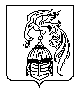 